AL DIRIGENTE SCOLASTICOIC PERUGIA 14I SOTTOSCRITTI GENITORI:PADRE 	MADRE 	DELL’ALUNNO  	NATO A  	IL	/	/ 	ISCRITTO PRESSO L’ISTITUTO COMPRENSIVO PERUGIA 14 ALLA SEZ.	DI SCUOLA INFANZIA PLESSO	(NUOVI ISCRITTI)ALLA CLASSE PRIMA SEZ.	DELLA SCUOLA PRIMARIA PLESSO 	ALLA CLASSE PRIMA SEZ.	DELLA SCUOLA SECONDARIA   ACCONSENTONO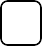 ALLA RIPRESE VIDEO - FOTOGRAFICHE EFFETTUATE NEL CORSO DELLE ATTIVITÀ’ DIDATTICHE A DISTANZA AL FINE DI UNA DOCUMENTAZIONE DEL LAVORO SVOLTO IN RELAZIONE AL PIANO DELL’OFFERTA FORMATIVA PER TUTTO IL PERIODO DI PERMANENZA DELL’ALUNNO/A PRESSO L’ISTITUTO COMPRENSIVO PERUGIA 14AUTORIZZOLA DIFFUSIONE DELLE IMMAGINI DEL MINORE PER FINI ESCLUSIVAMENTE DIDATTICIPRENDONO ATTOCHE LE RIPRESE VIDEO E LE FOTOGRAFIE SARANNO UTILIZZATE, ESCLUSIVAMENTE PER SCOPI DIDATTICI, QUALI PARTECIPAZIONI A CONCORSI, MOSTRE DIDATTICHE, ECC.;CHE FILMATI, AUDIO E FOTOGRAFIE POTRANNO ESSERE TRASFERITI SUL SITO WEB E PAGINA FACEBOOK DELLA SCUOLA, SEMPRE PER LE FINALITÀ’ SOPRA RIPORTATE;NON RICHIEDERANNO ALCUN DIRITTO ESSENDO LE RIPRESE VIDEO E LE IMMAGINI FOTOGRAFICHE SENZA FINALITÀ DI LUCRO E PER SCOPI MERAMENTE DIDATTICI.PERUGIA,  	FIRMA PADREFIRMA MADRE